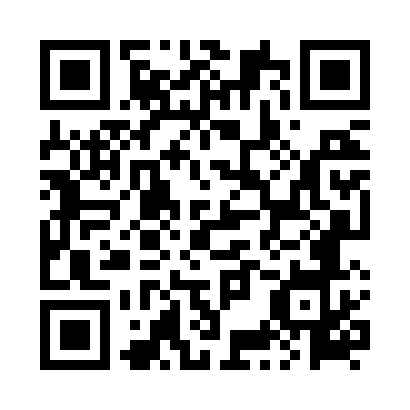 Prayer times for Mlodoszowice, PolandWed 1 May 2024 - Fri 31 May 2024High Latitude Method: Angle Based RulePrayer Calculation Method: Muslim World LeagueAsar Calculation Method: HanafiPrayer times provided by https://www.salahtimes.comDateDayFajrSunriseDhuhrAsrMaghribIsha1Wed2:595:2412:485:548:1210:272Thu2:565:2212:485:558:1410:293Fri2:535:2012:485:568:1510:324Sat2:495:1912:475:578:1710:355Sun2:465:1712:475:588:1910:386Mon2:425:1512:475:598:2010:417Tue2:395:1412:476:008:2210:448Wed2:355:1212:476:018:2310:489Thu2:335:1012:476:028:2510:5110Fri2:325:0912:476:038:2610:5411Sat2:315:0712:476:038:2810:5512Sun2:315:0612:476:048:2910:5613Mon2:305:0412:476:058:3110:5614Tue2:295:0312:476:068:3210:5715Wed2:295:0112:476:078:3410:5716Thu2:285:0012:476:088:3510:5817Fri2:284:5812:476:098:3610:5918Sat2:274:5712:476:098:3810:5919Sun2:274:5612:476:108:3911:0020Mon2:264:5512:476:118:4111:0121Tue2:264:5312:476:128:4211:0122Wed2:254:5212:476:138:4311:0223Thu2:254:5112:476:138:4511:0224Fri2:254:5012:486:148:4611:0325Sat2:244:4912:486:158:4711:0426Sun2:244:4812:486:168:4811:0427Mon2:244:4712:486:168:5011:0528Tue2:234:4612:486:178:5111:0529Wed2:234:4512:486:188:5211:0630Thu2:234:4412:486:188:5311:0631Fri2:234:4312:486:198:5411:07